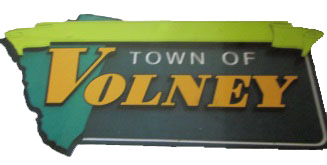 	          1445 County Route 6, Fulton, NY 13069                           PH: 315-598-3803	             Department of Code Enforcement                         					CODE ENFORCEMENT COMPLAINTDATE:    /    /TYPE OF COMPLAINT:Please check what applies:_____Noise     _____Rubbish Accumulation     _____Signs     _____Drainage     _____Unsafe/Unsecured Structures_____Unpermitted Work     _____Tall Grass     _____Zoning    _____Unregistered/Inoperable VehicleOther (please describe):___________________________________________________________________________________________________________________________________________________________________________________________________________________________________________________________________BRIEF DESCRIPTION OF COMPLAINT:__________________________________________________________________________________________________________________________________________________________________________________________________________________________________________________________STREET ADDRESS OF COMPLAINT: _________________________________________________________________CONTACT INFORMATIONCONFIDENTIAL---Our policy is to keep complaints anonymous.  However, your name, phone number, and email are extremely helpful for reporting violations.  Should this complaint end up in a Court of Law, full disclosure of contact information may be necessary.First Name:___________________________________Last Name:________________________________________Street Address:_________________________________________________________________________________City:____________________________________State:__________________________________Zip Code:_______Phone:_____________________________Email:______________________________________________________